揭西县高威手袋制品有限公司竣工环境保护验收报告〔深大〕检测字〔2018〕第1025003号深 圳 市 深 大 检 测 有 限 公 司Shenzhen SheN.Da Testing Co., Ltd.(盖章)报 告 说 明1、本报告只适用于检测目的范围。This report is only suitable for the area of testing purposes.2、本报告仅对来样或采样分析结果负责。The results relate only to the items tested.3、本报告涂改无效。This report shall not be altered.4、本报告无本公司专用章、骑缝章无效。This report must have the special impression aN.D measurement of SD.5、未经本公司书面批准，不得部分复制本报告。This report shall not be copied partly without the written approval of SD.6、本检测结果仅代表检测时委托方提供的工况条件下项目测值。There testing result would only present the visual value taken at the scenewithin specific coN.Ditions where our clients point.本机构通讯资料（Contact of the SD）:联系地址：深圳市龙岗区八斗路16号联系电话(Tel)：0755-28952095联系人：张经理传 真(Fax)：0755-28952095网 址：http://www.szsdjc.com电子邮件（Email）：sdcpjc@foxmail.com前言二、项目基本情况（1）项目名称、地点、建设单位及性质1．项目名称：揭西县高威手袋制品有限公司年产500万个手袋、100万个箱包建设项目2．建设地点：广东省揭西县京溪园镇长滩村委第一工业区第三栋第二、三层（地理坐标：N23°31'24.44″，E 116°02'09.99″）3．建设单位：揭西县高威手袋制品有限公司4．建设性质：新建5．项目占地面积：1437平方米，建筑面积2874平方米。6．项目四至情况：本项目选址于广东省揭西县京溪园镇长滩村委第一工业区第三栋第二、三层，厂区规划图见附图。由于本项目是租用揭西县京溪园镇长滩村委第一工业区第三栋第二、三层，项目北面为道路，其余三面均为工业区内的厂房（均为塑料制品厂）。（2）建设内容及规模1、项目组成该项目主要从事手袋、箱包的生产，总投资200万元，租用他人空置厂房2~3层，占地面积2874平方米，建筑面积2874平方米。全厂年产500万个手袋、100万个箱包。本项目工程组成详见表1。表1  项目主要建设内容一览表2、产品方案本项目主要从手袋和箱包生产，项目产品方案见表2：表1项目主要产品及年产量3、主要原辅材料表3 原辅材料消耗一览表4、主要生产设备本项目主要生产设备见表3所示。表3  建设项目主要设备一览表5、用电规模建设单位供电由市政电网统一提供，本项目年用电量6.5万度，厂区不设备用柴油发电机。给水：厂区新鲜用水主要为员工生活用水，由市政供水管网供给，员工人数50人，生活用水量为520t/a。排水：厂区实行雨污分流。雨水通过厂区雨水管道排入雨水管网。项目生活污水468t/a经三级化粪池处理后达到《农田灌溉水质标准》（GB5084-2005）旱作标准，用于附近农林灌溉。6、劳动定员与工作制度本项目劳动定员50人，全部不在厂区内住宿。年工作时间260天，实行8小时工作制度，年工作时数为2080小时。三、项目生产工艺流程揭西县高威手袋制品有限公司主要从事手袋和箱包生产，其主要工艺流程图示如下：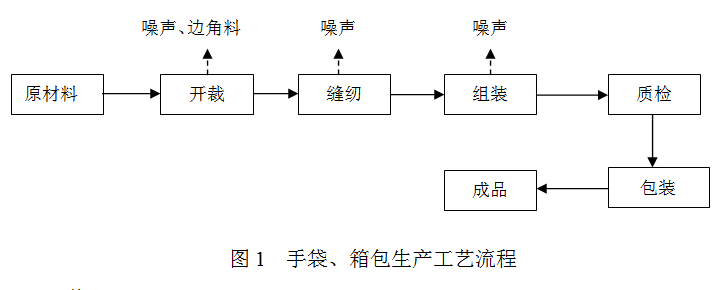 （1）开裁PVC布料和尼龙布料按照规格剪裁成一定的尺寸，该工序产生噪声和边角料。（2）缝纫布料用手工栽剪后进行缝纫，该工序产生噪声。（3）组装缝纫好的半成品借用空压机将五金件或塑胶件铆合在半成品上，该工序产生噪声。（4）质检、包装、成品人工检查后包装即为成品，该工序产生不合格产品。四、污染物排放及治理措施本项目的污染源包括员工的工作过程中产生的生活污水、生产设备运行中产生的机械噪声、车间抽排风机噪声、办公人员产生的少量生活垃圾等。4.1废水项目主要产生的废水为员工生活污水，生活污水经过三级化粪池处理后达到《农田灌溉水质标准》（GB5084-2005）旱作标准，用于附近农田灌溉。4.2 噪声项目噪声主要来源于生产设备及送排风设备运行时的产生的噪声。已通过合理布置噪声源，对设备进行封闭式隔声、吸声、消声处理，严格执行操作规程、采用减振处理、加强绿化等噪声防止措施。4.3固体废物项目产生的固体废物主要是生活垃圾、不合格产品和边角料。 （1）不合格产品、边角料本项目在检验过程中不合格产品的产生量约为1000个/a手袋和200个/a箱包，经统一收集后外卖给回收单位。项目在开裁工序中会产生边角料，根据同类型企业，本项目开裁工序产生的边角料的量为1t/a，经统一收集后外卖给回收单位。（2）生活垃圾本项目职工人数为50人，不在厂内住宿，生活垃圾量按每人0.5kg/d计算，年生产260天，则营运期生活垃圾产生量为0.65t/a。本项目生活垃圾统一收集，集中后交由环卫部门统一转移填埋。五、环评批复要求及实际执行情况六、验收评价标准6.1废水验收标准运营期项目废水排放执行《农田灌溉水质标准》（GB5084-2005）旱作标准，用于附近农田灌溉，具体见下表:表6.1.1  本项目水污染物排放限值执行标准（mg/L）6.2噪声验收标准运营期噪声执行《工业企业厂界环境噪声排放标准》（GB12348-2008）中2类标准，标准值如下表所示：表6.2.1 《工业企业厂界环境噪声排放标准》（GB12348-2008）6.3固废处置验收标准《一般工业固体废物贮存、处置场污染控制标准》（GB18599-2001）；环境保护部《关于发布《一般工业固体废物贮存、处置场污染控制标准》（GB18599- 2001）等3项国家污染物控制标准修改单的公告》（公告 2013年 第36号，2013年6月8日）。七、验收监测的质量控制和质量保证7.1 质量控制和质量保证   为保证分析结果的准确性和可靠性，在监测期间，样品的采集、运输、保存均严格按照国家环保局颁布的相关检测技术规范和质量保证手册进行操作。（1）验收监测在生产公开稳定，负荷达到设计能力的75%以上进行。（2）监测人员持证上岗，监测所用仪器都经过计量部门的检定并在有效期内使用。（3）废水监测的质量保证依据《水和废水监测分析方法》（第四版）中“质量管理与质量保证”篇执行。（4）废气监测的质量保证依据《空气和废气监测分析方法》（第四版）中“质量管理与质量保证”篇执行。（5）废气监测之前，采样仪器的流量进行了校准。（6）噪声仪在使用前后用声校准器校准，校准读书偏差不大于0.5分贝，监测时均保证环境条件符合方法标准的要求。（7）采集到的样品按方法标准的要求进行现场固定和保存，所用样品都在有效保存期限内分析完毕。（8）同时保证监测仪器经过计量部门鉴定，且在有效使用期内、监测人员持证上岗，监测报告二级审核。八、验收监测内容8.1、验收内容8.2、监测期间工况（一）监测时间：2018-11-19～2018-11-20；（二）工 况项目现场监测时生产负荷达 80%以上，监测期间，企业处于正常生产状态。8.3、监测方法及仪器九、质量控制1、监测过程严格按《环境监测技术规范》中有关规定进行；2、监测人员持证上岗，监测所用仪器都经过计量部门的检定并在有效期内使用；3、监测全过程严格按照本公司《质量手册》及有关质量管理程序进行，实施严谨的全过程质量保证措施，严格执行三级审核制度；4、废气采样分析系统在采样前进行气路检查、流量校准及标气校准，保证整个采样过程中分析系统的气密性和计量准确性；5、在监测期间，样品采集、运输、保存均按照环境保护部发布的《环境监测质量管理技术导则》（HJ630-2011）的要求进行。十、验收监测结果10.1生活污水排放口监测结果10.2噪声监测结果：表 10.5.1  噪声监测结果   监测布点图十一、项目“三同时”落实情况项目环保设施实际、施工单位基本按照环评及批复提出的环保设施进行落实，本项目运营期“三同时”验收项目如表所示。表11.1  环保措施“三同时”验收一览表十二、验收监测结论及建议（1）监测工况：检测期间建设项目各工序正常运行，工况稳定，生产负荷均在75%以上。（2）废水：由废水检测结果可知，检测期间，生活污水中pH、SS、CODCr、BOD5、氨氮的排放浓度均符合《农田灌溉水质标准》（GB5084-2005）旱作标准，用于附近农田灌溉。（3）边界噪声排放达到《工业企业厂界环境噪声排放标准》（GB12348-2008）中的2类标准昼夜要求。（4）严格执行《一般工业固体废物贮存、处置场污染控制标准》（GB18599-2001）要求，建设必要的固废分类收集和临时贮存设施。项目生产过程中产生的不合格产品、边角料经统一收集后外卖给回收单位；运营期产生的生活垃圾必须设置专门的堆放场地，经收集后统一交由环卫部门处理。（二）建议1、加强污染源治理设施管理，完善治理设施运行台账，确保废气污染源治理长期稳定达标排放；2、加强环保管理人员培训，落实环境保护管理制度，并自觉接受环保部门的监督管理和监测；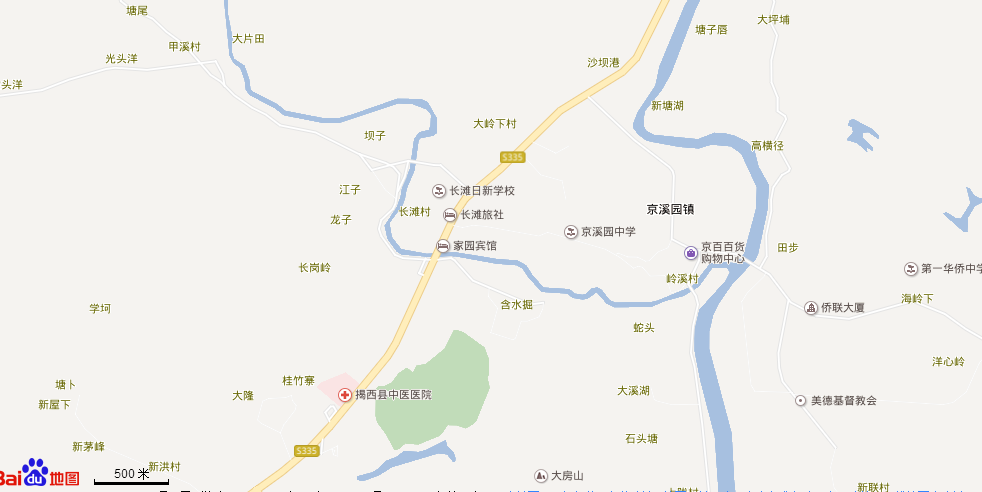 	附图1    项目地理位置图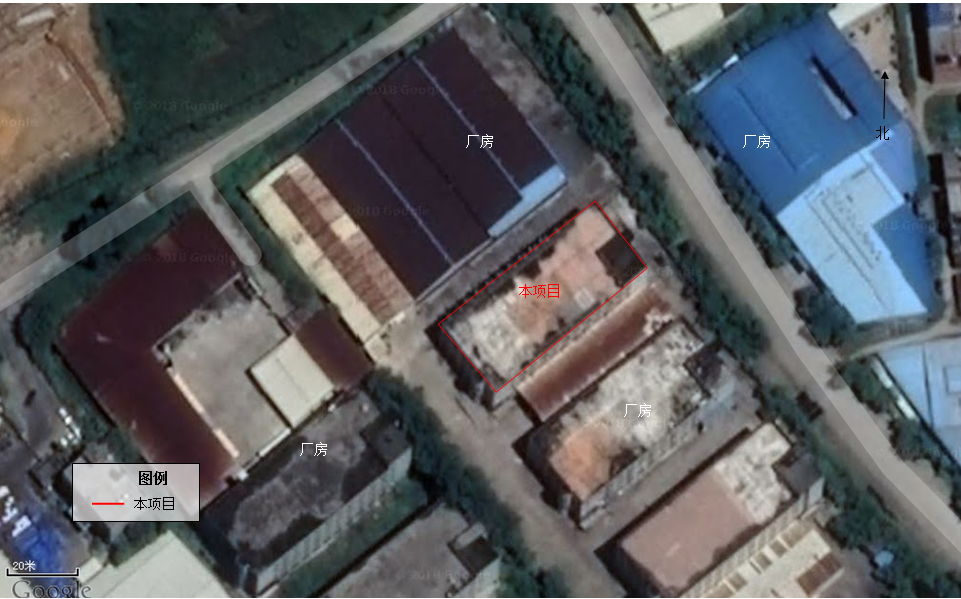 	附图2   本项目四至图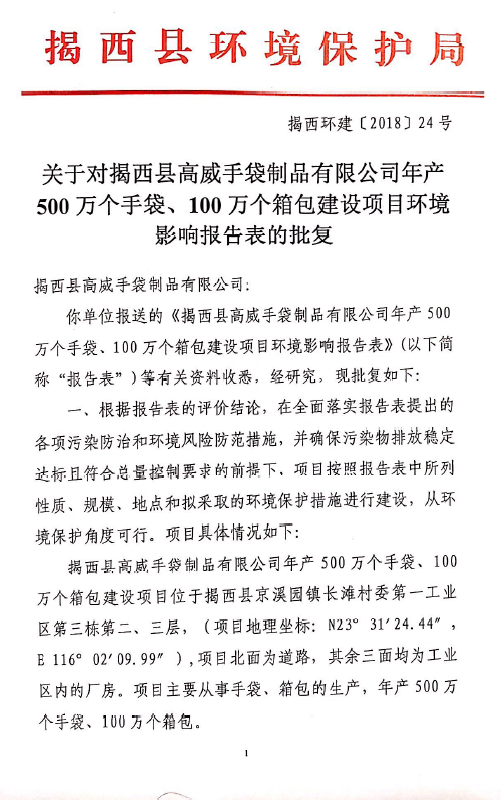 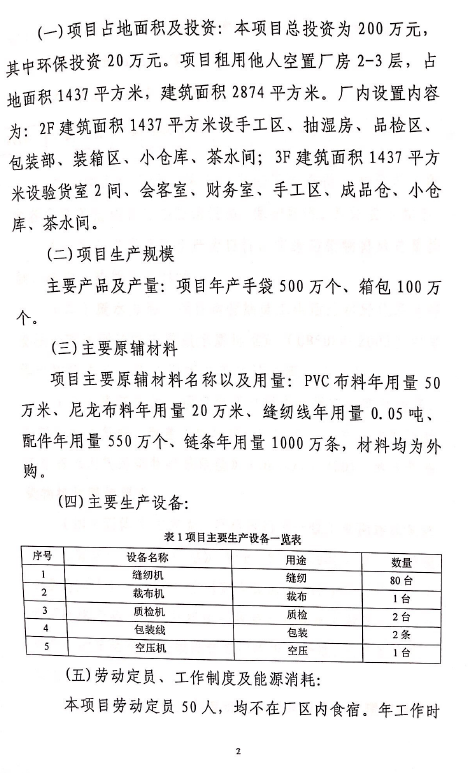 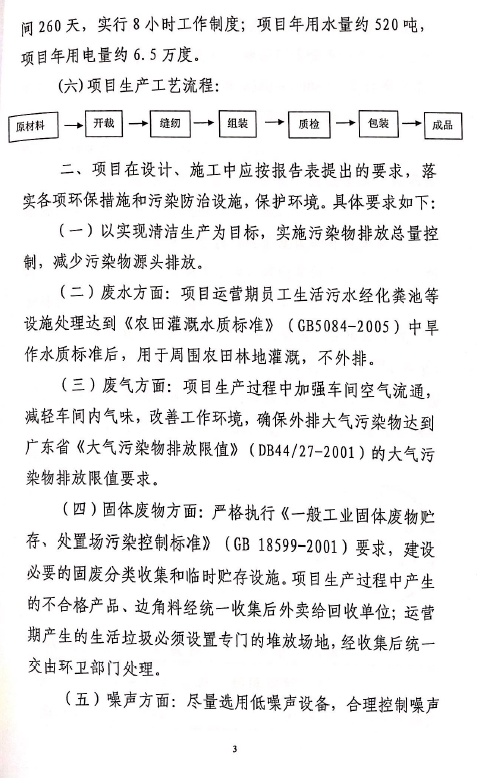 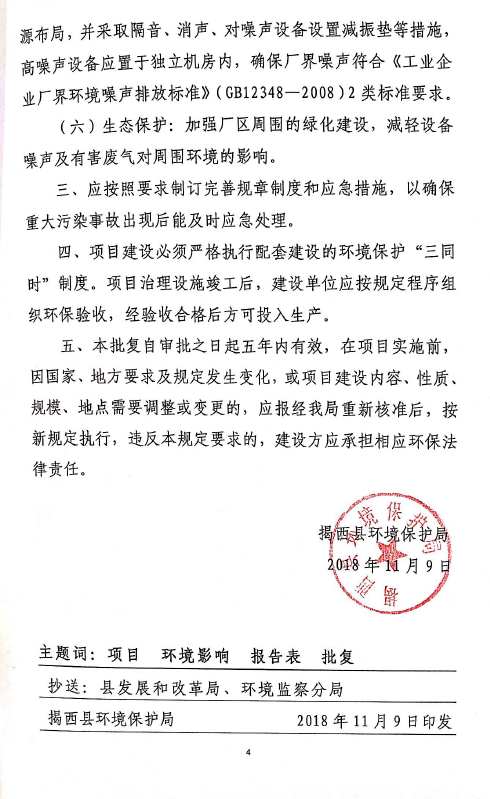 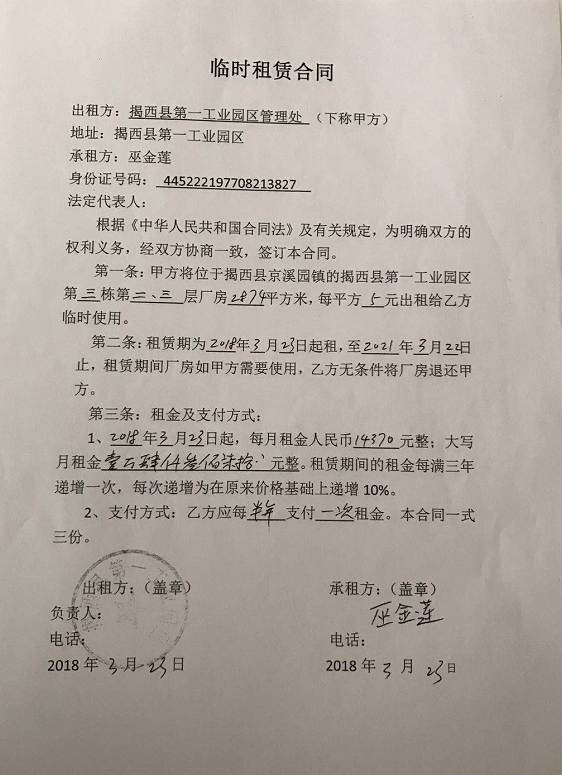 工况证明揭西县高威手袋制品有限公司年产500万个手袋、100万个箱包建设项目位于广东省揭西县京溪园镇长滩村委第一工业区第三栋第二、三层。截止到2018年11月前，揭西县高威手袋制品有限公司已经落实环评报告的所有主体设备、工艺流程。现申请该项目竣工验收，该项目目前试运行情况良好，各项环保设施运行正常，监测验收期间运营工况均达75%及以上。特此证明。揭西县高威手袋制品有限公司                                                      2018年11月20日委托单位：揭西县高威手袋制品有限公司被测单位：揭西县高威手袋制品有限公司项目名称：揭西县高威手袋制品有限公司年产500万个手袋、100万个箱包建设项目检测类别：竣工验收监测报告日期：2018年11月27日项目名称揭西县高威手袋制品有限公司年产500万个手袋、100万个箱包建设项目揭西县高威手袋制品有限公司年产500万个手袋、100万个箱包建设项目揭西县高威手袋制品有限公司年产500万个手袋、100万个箱包建设项目揭西县高威手袋制品有限公司年产500万个手袋、100万个箱包建设项目揭西县高威手袋制品有限公司年产500万个手袋、100万个箱包建设项目揭西县高威手袋制品有限公司年产500万个手袋、100万个箱包建设项目揭西县高威手袋制品有限公司年产500万个手袋、100万个箱包建设项目建设单位揭西县高威手袋制品有限公司揭西县高威手袋制品有限公司揭西县高威手袋制品有限公司揭西县高威手袋制品有限公司揭西县高威手袋制品有限公司揭西县高威手袋制品有限公司揭西县高威手袋制品有限公司建设地点广东省揭西县京溪园镇长滩村委第一工业区第三栋第二、三层广东省揭西县京溪园镇长滩村委第一工业区第三栋第二、三层广东省揭西县京溪园镇长滩村委第一工业区第三栋第二、三层广东省揭西县京溪园镇长滩村委第一工业区第三栋第二、三层广东省揭西县京溪园镇长滩村委第一工业区第三栋第二、三层广东省揭西县京溪园镇长滩村委第一工业区第三栋第二、三层广东省揭西县京溪园镇长滩村委第一工业区第三栋第二、三层建设项目性质新建√             改扩建               迁建          新建√             改扩建               迁建          新建√             改扩建               迁建          新建√             改扩建               迁建          新建√             改扩建               迁建          新建√             改扩建               迁建          新建√             改扩建               迁建          环评时间2018年11月2018年11月开工日期开工日期开工日期————行业类别C1922皮箱、包（袋）制造C1922皮箱、包（袋）制造现场监测时间现场监测时间现场监测时间2018年11月2018年11月环评报告表审批部门揭西县环境保护局揭西县环境保护局环评报告表编制单位环评报告表编制单位环评报告表编制单位河北洁源安评环保咨询有限公司河北洁源安评环保咨询有限公司环保设施设计单位//环保设施施工单位环保设施施工单位环保设施施工单位//投资总概算(万元)200其中：环保投资(万元)其中：环保投资(万元)5环保投资占总投资环保投资占总投资2.5%验收检测依据1、《国务院关于修改<建设项目环境保护管理条例>的决定》 ，国务令第682号；2、国家环境保护部《建设项目竣工环境保护验收暂行办法》国环规环评（2017）4号：3、揭西县环境保护局关于对《揭西县高威手袋制品有限公司年产500万个手袋、100万个箱包建设项目环境影响报告表的批复》揭西环建【2018】24号的批复（2018年11月09日印发）；4、《揭西县高威手袋制品有限公司年产500万个手袋、100万个箱包建设项目环境影响报告表》2018年6月。1、《国务院关于修改<建设项目环境保护管理条例>的决定》 ，国务令第682号；2、国家环境保护部《建设项目竣工环境保护验收暂行办法》国环规环评（2017）4号：3、揭西县环境保护局关于对《揭西县高威手袋制品有限公司年产500万个手袋、100万个箱包建设项目环境影响报告表的批复》揭西环建【2018】24号的批复（2018年11月09日印发）；4、《揭西县高威手袋制品有限公司年产500万个手袋、100万个箱包建设项目环境影响报告表》2018年6月。1、《国务院关于修改<建设项目环境保护管理条例>的决定》 ，国务令第682号；2、国家环境保护部《建设项目竣工环境保护验收暂行办法》国环规环评（2017）4号：3、揭西县环境保护局关于对《揭西县高威手袋制品有限公司年产500万个手袋、100万个箱包建设项目环境影响报告表的批复》揭西环建【2018】24号的批复（2018年11月09日印发）；4、《揭西县高威手袋制品有限公司年产500万个手袋、100万个箱包建设项目环境影响报告表》2018年6月。1、《国务院关于修改<建设项目环境保护管理条例>的决定》 ，国务令第682号；2、国家环境保护部《建设项目竣工环境保护验收暂行办法》国环规环评（2017）4号：3、揭西县环境保护局关于对《揭西县高威手袋制品有限公司年产500万个手袋、100万个箱包建设项目环境影响报告表的批复》揭西环建【2018】24号的批复（2018年11月09日印发）；4、《揭西县高威手袋制品有限公司年产500万个手袋、100万个箱包建设项目环境影响报告表》2018年6月。1、《国务院关于修改<建设项目环境保护管理条例>的决定》 ，国务令第682号；2、国家环境保护部《建设项目竣工环境保护验收暂行办法》国环规环评（2017）4号：3、揭西县环境保护局关于对《揭西县高威手袋制品有限公司年产500万个手袋、100万个箱包建设项目环境影响报告表的批复》揭西环建【2018】24号的批复（2018年11月09日印发）；4、《揭西县高威手袋制品有限公司年产500万个手袋、100万个箱包建设项目环境影响报告表》2018年6月。1、《国务院关于修改<建设项目环境保护管理条例>的决定》 ，国务令第682号；2、国家环境保护部《建设项目竣工环境保护验收暂行办法》国环规环评（2017）4号：3、揭西县环境保护局关于对《揭西县高威手袋制品有限公司年产500万个手袋、100万个箱包建设项目环境影响报告表的批复》揭西环建【2018】24号的批复（2018年11月09日印发）；4、《揭西县高威手袋制品有限公司年产500万个手袋、100万个箱包建设项目环境影响报告表》2018年6月。1、《国务院关于修改<建设项目环境保护管理条例>的决定》 ，国务令第682号；2、国家环境保护部《建设项目竣工环境保护验收暂行办法》国环规环评（2017）4号：3、揭西县环境保护局关于对《揭西县高威手袋制品有限公司年产500万个手袋、100万个箱包建设项目环境影响报告表的批复》揭西环建【2018】24号的批复（2018年11月09日印发）；4、《揭西县高威手袋制品有限公司年产500万个手袋、100万个箱包建设项目环境影响报告表》2018年6月。验收检测标准标号、级别1、废水排放执行《农田灌溉水质标准》（GB5084-2005）旱作标准；2、《工业企业厂界环境噪声排放标准》（GB12348-2008）中2类标准。3、固体废物执行《一般工业固体废物贮存、处置场污染控制标准》（GB18599-2001）1、废水排放执行《农田灌溉水质标准》（GB5084-2005）旱作标准；2、《工业企业厂界环境噪声排放标准》（GB12348-2008）中2类标准。3、固体废物执行《一般工业固体废物贮存、处置场污染控制标准》（GB18599-2001）1、废水排放执行《农田灌溉水质标准》（GB5084-2005）旱作标准；2、《工业企业厂界环境噪声排放标准》（GB12348-2008）中2类标准。3、固体废物执行《一般工业固体废物贮存、处置场污染控制标准》（GB18599-2001）1、废水排放执行《农田灌溉水质标准》（GB5084-2005）旱作标准；2、《工业企业厂界环境噪声排放标准》（GB12348-2008）中2类标准。3、固体废物执行《一般工业固体废物贮存、处置场污染控制标准》（GB18599-2001）1、废水排放执行《农田灌溉水质标准》（GB5084-2005）旱作标准；2、《工业企业厂界环境噪声排放标准》（GB12348-2008）中2类标准。3、固体废物执行《一般工业固体废物贮存、处置场污染控制标准》（GB18599-2001）1、废水排放执行《农田灌溉水质标准》（GB5084-2005）旱作标准；2、《工业企业厂界环境噪声排放标准》（GB12348-2008）中2类标准。3、固体废物执行《一般工业固体废物贮存、处置场污染控制标准》（GB18599-2001）1、废水排放执行《农田灌溉水质标准》（GB5084-2005）旱作标准；2、《工业企业厂界环境噪声排放标准》（GB12348-2008）中2类标准。3、固体废物执行《一般工业固体废物贮存、处置场污染控制标准》（GB18599-2001）序号原环评规划建设内容原环评规划建设内容原环评规划建设内容原环评规划建设内容实际建设内容序号工程类别建设内容建筑面积备注实际建设内容1主体工程2F1437m2包括手工区、抽湿房、品检区、包装部、装箱区、小仓库、茶水间一致1主体工程3F1437m2包括验货室2间、会客室、财务室、手工区、成品仓、小仓库、茶水间一致2公用工程给水年用水520吨市政统一供水一致2公用工程排水生活污水468t/a经三级化粪池处理后用于农林灌溉一致3环保工程噪声设备噪声隔声、减震、降噪一致3环保工程固废生产固废及生活垃圾①固体废物临时贮存点；②垃圾桶若干一致3环保工程废水生活污水三级化粪池一致年运行时间主要产品名称原环评设计能力实际生产能力变化情况260天手袋500万个/a500万个/a未变更260天箱包100万个/a100万个/a未变更序号名称原环评年用量t/a实际用量t/a变化情况1PVC布料50万米/a50万米/a未变更2尼龙布料20万米/a20万米/a未变更3缝纫线0.05吨/a0.05吨/a未变更4配件550万个/ a550万个/ a未变更5链条1000万条/ a1000万条/ a未变更序号设备名称原环评数量实际数量变更情况1缝纫机80台80台未变更2裁布机1台1台未变更3质检机2台2台未变更4包装线2条2条未变更5空压机1台1台未变更环评批复要求实际执行情况以现实清洁生产为目标，实施污染物排放总量控制，减少污染物源头排放已落实。以现实清洁生产为目标，实施污染物排放总量控制，减少污染物源头排放废水：项目运营期员工生活污水经化粪池等设施处理达到《农田灌溉水质标准》（GB5084-2005）中旱作水质标准后，用于周边农田林地灌溉，不外排已落实。项目运营期员工生活污水经化粪池等设施处理达到《农田灌溉水质标准》（GB5084-2005）中旱作水质标准后，用于周边农田林地灌溉，不外排废气：项目生产过程中加强车间空气流通，减轻车间内气味，改善工作环境，确保外排大气污染物达到广东省《大气污染物排放限值》（DB44/27-2001）的大气污染物排放限值要求已落实项目生产过程中加强车间空气流通，减轻车间内气味，改善工作环境，确保外排大气污染物达到广东省《大气污染物排放限值》（DB44/27-2001）的大气污染物排放限值要求固体废物：严格执行《一般工业固体废物贮存、处置场污染控制标准》（GB18599-2001）要求，建设必要的固废分类收集和临时贮存设施。项目生产过程中产生的不合格产品、边角料经统一收集后外卖给回收单位；运营期产生的生活垃圾必须设置专门的堆放场地，经收集后统一交由环卫部门处理。已落实严格执行《一般工业固体废物贮存、处置场污染控制标准》（GB18599-2001）要求，建设必要的固废分类收集和临时贮存设施。项目生产过程中产生的不合格产品、边角料经统一收集后外卖给回收单位；运营期产生的生活垃圾必须设置专门的堆放场地，经收集后统一交由环卫部门处理。选用低噪音生产设备，合理控制噪声源布局，并采取隔音、消声措施，确保符合《工业企业厂界环境噪声排放标准》（GB12348-2008）2类标准已落实。选用低噪音生产设备，合理控制噪声源布局，并采取隔音、消声措施，确保符合《工业企业厂界环境噪声排放标准》（GB12348-2008）2类标准生态保护:加强厂区周围的绿化建设，减轻设备噪声及有害废气对周围环境的影响。已落实。加强厂区周围的绿化建设，减轻设备噪声及有害废气对周围环境的影响。序号污染物项目出水标准（单位：mg/L）1CODCr2002BOD51003SS1004NH3-N-5pH5.5~8.5类别昼间Leq[dB(A)]夜间Leq[dB(A)]26050监测项目监测点位监测参数监测频次生活污水生活污水排放口pH、CODCr、BOD5、SS、氨氮处理后：每天监测4次，连续监测2天噪声厂界外东、南、西、北 1m 处厂界噪声共4个点，监测 2 天，每天昼间监测 1 次监测类别监测项目监测方法使用仪器方法检出限废水pH水质 pH值的测定 玻璃电极法GB/T 6920-1986酸度计Phs-3c0~14（无量纲）废水SS水质 悬浮物的测定 重量法 GB/T 11901-1989电子天平FA1004N4 mg/L废水CODCr水质化学需氧量的测定重铬酸盐法 HJ 828-2017酸式滴定管 50mL4mg/L废水BOD5水质 五日生化需氧量(BOD5)的测定 HJ 505-2009恒温培养箱HWS-70B0.5 mg/L废水氨氮水质氨氮的测定纳氏试剂分光光度法 HJ 535-2009可见分光光度计7210.025 mg/L噪声厂界噪声工业企业厂界环境噪声排放标准 GB12348-2008多功能声级计AWA6228/检测点位检测时间检测项目检测结果（mg/L，pH除外）检测结果（mg/L，pH除外）检测结果（mg/L，pH除外）检测结果（mg/L，pH除外）标准限值（mg/L）达标情况检测点位检测时间检测项目一时段二时段三时段四时段标准限值（mg/L）达标情况生活污水排放口2018.11.19pH7.117.167.137.146.0-9.0（无量纲）达标生活污水排放口2018.11.19SS86848282100达标生活污水排放口2018.11.19CODCr169166172173200达标生活污水排放口2018.11.19BOD556.556.455.855.6100达标生活污水排放口2018.11.19氨氮7.417.517.337.47--达标生活污水排放口2018.11.20pH7.157.167.157.146.0-9.0（无量纲）达标生活污水排放口2018.11.20SS83817974100达标生活污水排放口2018.11.20CODCr166171168159200达标生活污水排放口2018.11.20BOD556.857.756.455.9100达标生活污水排放口2018.11.20氨氮7.167.137.217.26--达标备注：①本检测结果只对当次采集样品负责； ②标准限值参照废水排放执行《农田灌溉水质标准》（GB5084-2005）旱作标准。备注：①本检测结果只对当次采集样品负责； ②标准限值参照废水排放执行《农田灌溉水质标准》（GB5084-2005）旱作标准。备注：①本检测结果只对当次采集样品负责； ②标准限值参照废水排放执行《农田灌溉水质标准》（GB5084-2005）旱作标准。备注：①本检测结果只对当次采集样品负责； ②标准限值参照废水排放执行《农田灌溉水质标准》（GB5084-2005）旱作标准。备注：①本检测结果只对当次采集样品负责； ②标准限值参照废水排放执行《农田灌溉水质标准》（GB5084-2005）旱作标准。备注：①本检测结果只对当次采集样品负责； ②标准限值参照废水排放执行《农田灌溉水质标准》（GB5084-2005）旱作标准。备注：①本检测结果只对当次采集样品负责； ②标准限值参照废水排放执行《农田灌溉水质标准》（GB5084-2005）旱作标准。备注：①本检测结果只对当次采集样品负责； ②标准限值参照废水排放执行《农田灌溉水质标准》（GB5084-2005）旱作标准。备注：①本检测结果只对当次采集样品负责； ②标准限值参照废水排放执行《农田灌溉水质标准》（GB5084-2005）旱作标准。监测项目及结果                               单位： dB(A)监测项目及结果                               单位： dB(A)监测项目及结果                               单位： dB(A)监测项目及结果                               单位： dB(A)监测项目及结果                               单位： dB(A)编号监测点位监测时间监测结果（Leq）监测结果（Leq）编号监测点位监测时间昼间夜间N1厂界外东1m处2018-11-1958.547.3N1厂界外东1m处2018-11-2058.748.5N2厂界外南1m处2018-11-1957.646.8N2厂界外南1m处2018-11-2057.946.6N3厂界外西1m处2018-11-1957.546.4N3厂界外西1m处2018-11-2057.546.5N4厂界外北1m处2018-11-1958.146.7N4厂界外北1m处2018-11-2057.946.9标准值《工业企业厂界环境噪声排放标准》中（GB12348-2008）中2类标准值《工业企业厂界环境噪声排放标准》中（GB12348-2008）中2类标准值6050注：本结果只对当时监测结果负责。注：本结果只对当时监测结果负责。注：本结果只对当时监测结果负责。注：本结果只对当时监测结果负责。注：本结果只对当时监测结果负责。序号项目类别对象方案治理效果实际落实情况实际落实情况1废水治理生活污水三级化粪池废水经处理后达到《农田灌溉水质标准》（GB5084-2005）旱作标准，用于附近农田灌溉。三级化粪池废水经处理后达到《农田灌溉水质标准》（GB5084-2005）旱作标准，用于附近农田灌溉。2噪声治理设备噪声消音降噪围墙、合理布局，隔音减振，绿化带吸声等。围墙避免对居民干扰。消音降噪围墙、合理布局，隔音减振，绿化带吸声等。围墙避免对居民干扰。3固废治理一般固废定点收集生活垃圾由环卫部门统一清运处理；不合格产品、边角料经统一收集后外卖给回收单位。定点收集生活垃圾由环卫部门统一清运处理；不合格产品、边角料经统一收集后外卖给回收单位。4生态环境环境管理日常环境管理、检查污染物达标排放。日常环境管理、检查污染物达标排放。附：人员资质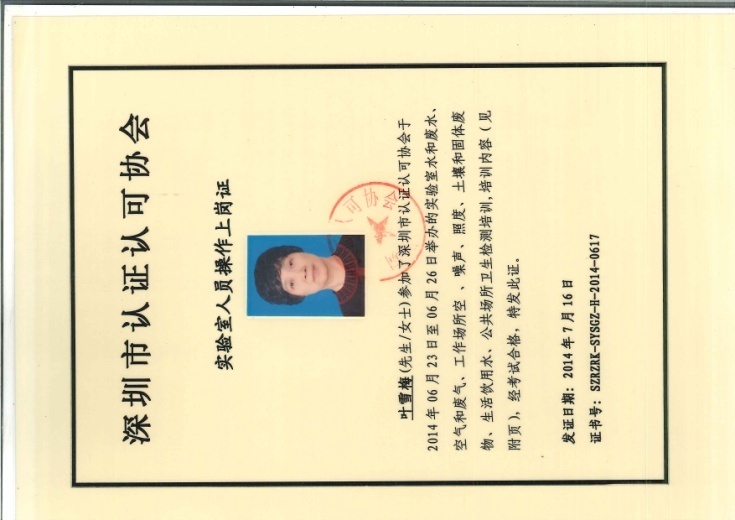 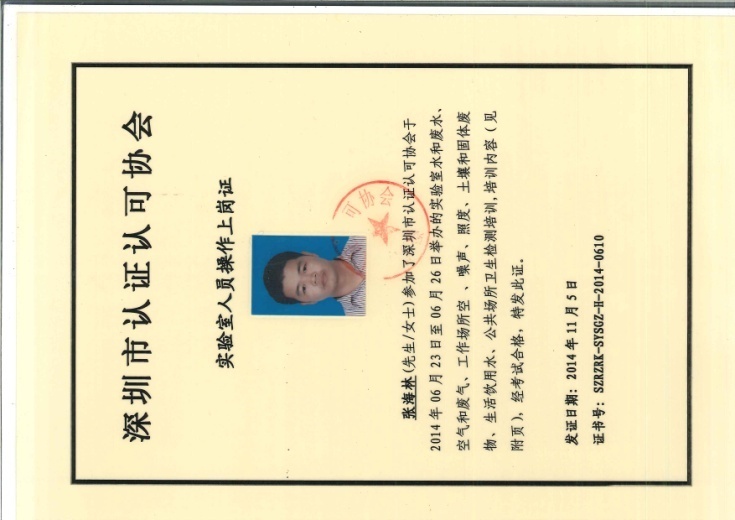 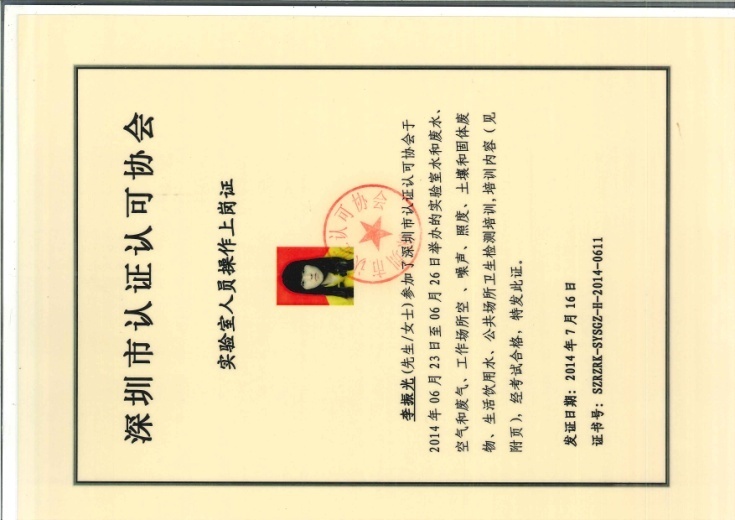 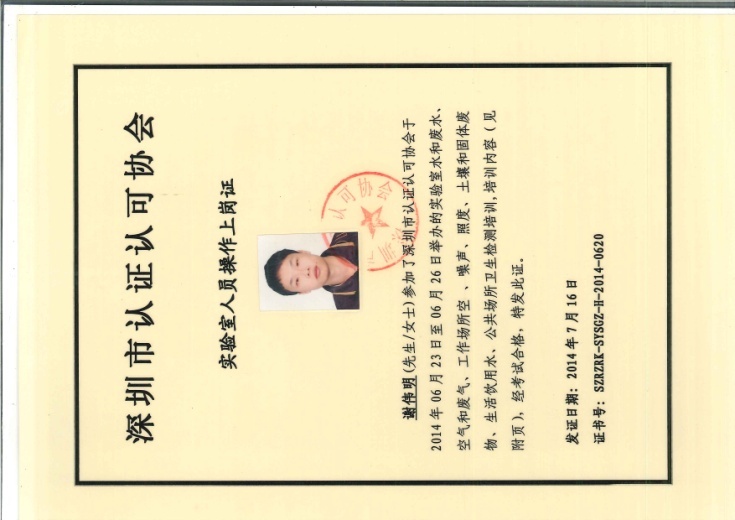 附：监测资质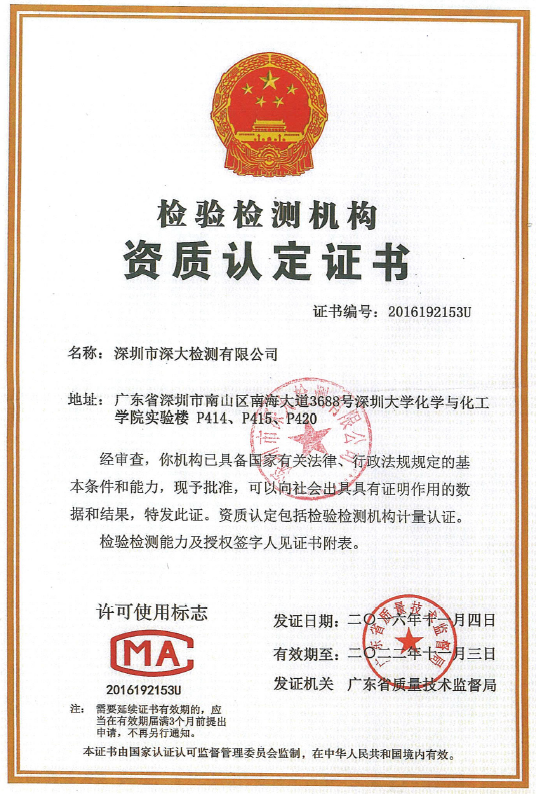 监测日期设计生产能力设计日生产能力实际年生产能力监测当天生产量当天生产负荷2018.11.19年产手袋500万个/a、箱包100万个/a生产手袋19231个/d、箱包3846个/d年产手袋500万个/a、箱包100万个/a生产手袋14423个/d、箱包2885个/d75%2018.11.20年产手袋500万个/a、箱包100万个/a生产手袋19231个/d、箱包3846个/d年产手袋500万个/a、箱包100万个/a生产手袋15192个/d、箱包3038个/d79%